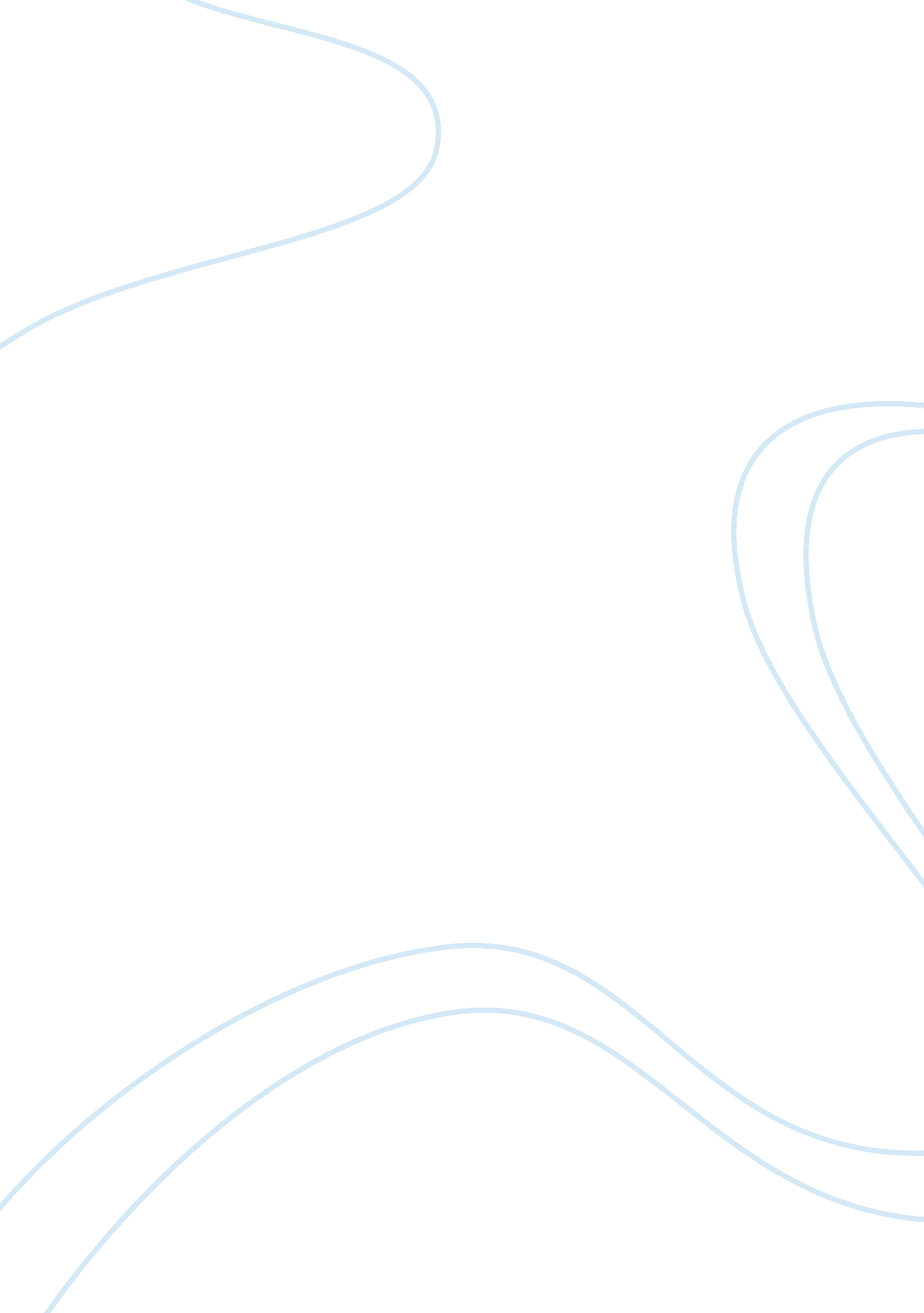 Ppac assignment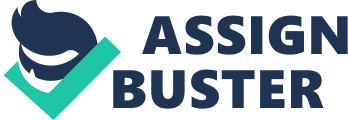 Moral perfection is something to really strive for, as everyone has their faults It’s also nearly impossible to obtain. I for one am only human, I have many faults, some of which have the potential to be fixed with some of the virtues Benjamin Franklin talked In the excerpt “ Moral Perfection” out of his book The Autobiography. In this excerpt he talked about thirteen virtues that he thought made someone morally perfect. Of these thirteen the three that stuck out to me, for me to become morally perfect were: order, frugality, and tranquility. The virtue order means keeping every part of your life separate and keep everything running smoothly. One of my biggest faults Is always running late: In the mornings to school, the occasional tardy at work etc. Another large fault of mine is procrastinating homework until late which normally always ends up with not putting my full potential into every assignment. As Benjamin Franklin made a schedule, following his method would help cut out some procrastination, and attain more order. Having the virtue Order is helpful in not being rushed, or exhausted. Lately, I have been having some trouble balancing my spending, and proportioning my money, so I think the virtue to best help me work on this is frugality. Frugality, meaning less is often more, is a virtue I should really become accustomed to, such as in the case of spending more on Junk food and having less to save. Remembering that less is more is something that can be applied to many different aspects of life, because of this frugality is a virtue to be cherished and practiced in our homes and daily lives My last fault is caring too much; Benjamin Franklins virtue for this was tranquility, or not sweating the small effects. This virtue is the hardest, for me, because I do care too much. I do care way more about what people think of me than I really should; making even the smallest gesture of a dirty look, or snotty remark send me Into a world of insecurity and worry. I let the little things stress me out, but in all honesty I shouldn’t. Of the three I think this virtue would be the hardest for me to obtain, but is also the most necessary for me to. Obtaining tranquility would help make me a happier person, and more confident; two things I most desperately need. Everyone sweats unnecessary effects, but balancing what to concern you with, and what not to, Is really a virtue we should all practice. Moral perfection, Just the phrase Is abstract In Itself. It’s something nearly Impossible to obtain, yet, It Is something we all In one way or another really strive for. We are only human, making mistake after mistake, It’s Important to remind ourselves hat obtaining moral perfection Isn’t about being perfect 100% of the time; but finding a healthy balance. Taking moral perfection more as balancing rather than perfecting we could find that moral perfection would be less abstract, and more mentally attainable. Pack By Moral perfection is something to really strive for, as everyone has their faults it’s talked in the excerpt “ Moral Perfection” out of his book The Autobiography. In this everything running smoothly. One of my biggest faults is always running late: in the e into a world of insecurity and worry. I let the little things stress me out, but in all honesty I shouldn’t. Of the three I think this virtue would be the hardest for me to what not to, is really a virtue we should all practice. Moral perfection, Just the phrase is abstract in itself. It’s something nearly impossible to obtain, yet, it is something we all in one way or another really strive for. We are only human, making mistake after mistake, it’s important to remind ourselves that obtaining moral perfection isn’t about being perfect 100% of the time. 